$IMG$LGA 184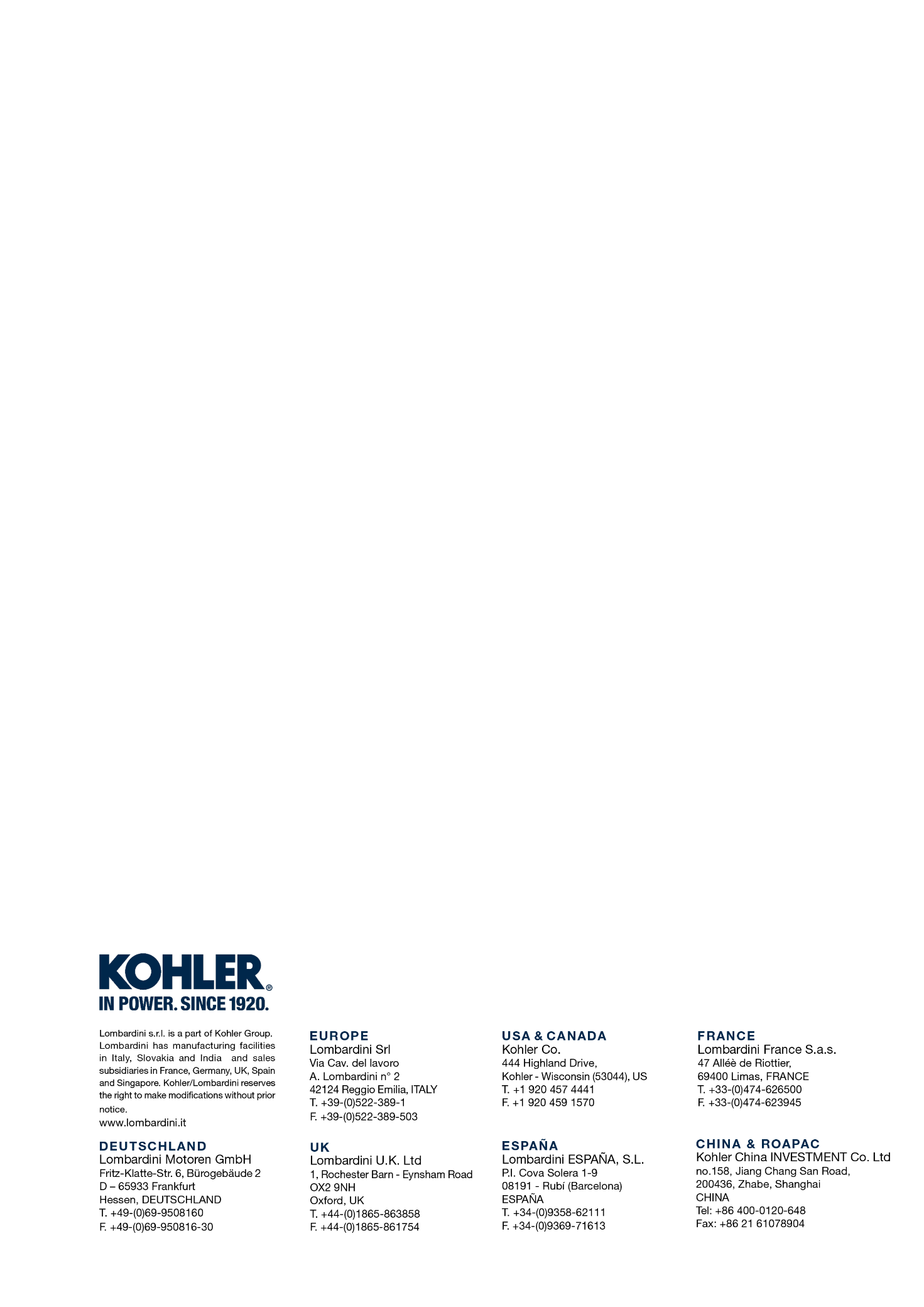 LGA 184LGA-LKA 184-225LGA-LKA 184-225